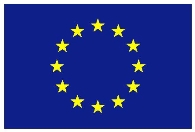 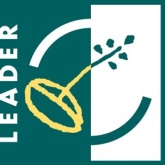 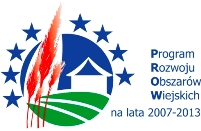 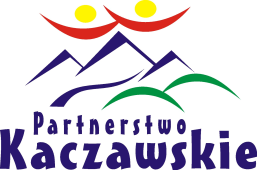 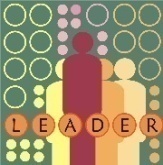        Europejski Fundusz Rolny na Rzecz 
                Rozwoju Obszarów WiejskichMściwojów, dnia 03.11.2014 r.Stowarzyszenie „Lokalna Grupa Działania Partnerstwo Kaczawskie”
59-407 Mściwojów  45A
NIP 6951489860
 REGON 020871854
tel./fax.: 768728718
e-mail:  lgd.kaczawskie@gmail.com
 http://www.lgd.partnerstwokaczawskie.pl                                                                                   ZAPYTANIE OFERTOWEStowarzyszenie „Lokalna Grupa Działania Partnerstwo Kaczawskie ” zwraca się z prośbą o przedstawienie oferty cenowej na wykonanie plakatów na VIII Kaczawski Jarmark Bożonarodzeniowy.Przedmiot  i warunki zamówienia: Przedmiotem usługi jest opracowanie graficzne i druk plakatów na VIII Kaczawski Jarmark Bożonarodzeniowy o następujących parametrach:nakład: 300 szt.format A2papier kreda błysk 200 g.projekt graficznyCena powinna zawierać koszty transportu.Termin realizacji zamówienia:Listopad 2014 r.Kryterium oceny oferty:Cena 100%INFORMACJE DODATKOWE: 1. Do niniejszego zapytanie nie ma zastosowania Ustawa Prawo Zamówień Publicznych. 2. O udzielenie zamówienia mogą ubiegać się wykonawcy, którzy: a) posiadają uprawnienia do wykonywania określonej czynności lub działalności b) posiadają niezbędną wiedzę i doświadczenie oraz dysponują potencjałem technicznym i osobami zdolnymi do wykonania zamówienia3. Zamawiający zastrzega sobie prawo odrzucenia ofert niespełniających warunków zawartych w zamówieniu oraz ofert Oferentów nie posiadających odpowiedniego doświadczenia.Składanie ofert:Zainteresowane podmioty w terminie do dnia 14 listopada 2014 r. do godz. 15.00 powinny złożyć swoją ofertę osobiście w biurze Stowarzyszenia „Lokalna Grupa Działania Partnerstwo Kaczawskie”  lub pocztą  na adres:Stowarzyszenie „Lokalna Grupa Działania Partnerstwo Kaczawskie”
Mściwojów  45A
59-407 Mściwojów

Złożenie oferty nie jest równoznaczne z dokonaniem zamówieniaPo wyborze najkorzystniejszej oferty Zamawiający skontaktuje się z Wykonawcą, który złożył najkorzystniejszą ofertę. Dyrektor Biura LGD 
Gabriela Męczyńska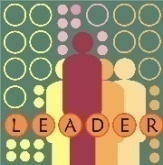        Europejski Fundusz Rolny na Rzecz 
                Rozwoju Obszarów Wiejskich   Załącznik nr 1 do zapytania ofertowego
..........................................................................      (imię i nazwisko lub nazwa firmy)..........................................................................
(adres zamieszkania/siedziby wykonawcy)..........................................................................
  (telefon, e-mail)
OFERTAdla Stowarzyszenia „ Lokalna Grupa Działania Partnerstwo Kaczawskie”W odpowiedzi na zapytanie ofertowe,  dotyczące opracowania graficznego i druku plakatów na VIII Kaczawski Jarmark Bożonarodzeniowy.Kwota wykonania zamówienia zgodnego z zapytaniem ofertowym………………….. zł brutto (słownie:……………………………………………..). Proponowana cena brutto za wykonanie zamówienia określonego w zapytaniu ofertowym zawiera wszystkie koszty, jakie  Zamawiający ponosi w przypadku wyboru przedłożonej oferty. Zobowiązuję się do realizacji przedmiotu zamówienia w terminie 28 listopada 2015 r.Akceptuję warunki płatności – 30 dni od dnia poprawnie złożonego rachunku/faktury Zamawiającemu.Oświadczam, że:
- posiadam niezbędną wiedzę i doświadczenie,
- zapoznałem/am się z treścią zapytania ofertowego i w pełni ją akceptuję.……………………………………                                                                                                                                                               /Miejscowość, data i podpis Wykonawcy/